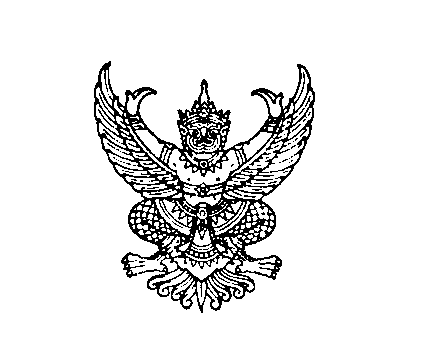 ที่ มท ๐๘16.3/	ว					                 กรมส่งเสริมการปกครองท้องถิ่น								       ถนนนครราชสีมา กทม. ๑๐๓๐๐						        พฤศจิกายน  ๒๕62เรื่อง  การดำเนินงานโครงการพัฒนาคุณภาพการเรียนรู้สู่สากล โครงการย่อยการพัฒนาความสามารถทางวิชาการผู้เรียนผ่านกระบวนการแข่งขันทางวิชาการ ระดับนานาชาติ ประจำปี พ.ศ. 2563เรียน  ผู้ว่าราชการจังหวัด ทุกจังหวัดสิ่งที่ส่งมาด้วย   สำเนาหนังสือสำนักงานคณะกรรมการการศึกษาขั้นพื้นฐาน ด่วนที่สุด 		 ที่ ศธ 04008/ว 2352 ลงวันที่ 15 ตุลาคม 2562                         	  จำนวน 1 ฉบับ                                                		ด้วยกรมส่งเสริมการปกครองท้องถิ่นได้รับแจ้งจากสำนักงานคณะกรรมการการศึกษาขั้นพื้นฐาน ว่าจะดำเนินการโครงการพัฒนาคุณภาพการเรียนรู้สู่สากล โครงการย่อยการพัฒนาความสามารถ                         ทางวิชาการผู้เรียนผ่านกระบวนการแข่งขันทางวิชาการ ระดับนานาชาติ โดยมีวัตถุประสงค์เพื่อเปิดโอกาส             ให้นักเรียนได้พัฒนาความสามารถทางวิชาการอย่างเต็มตามศักยภาพ ตลอดจนเป็นการสร้างบรรยากาศ              ทางวิชาการขับเคลื่อนการพัฒนานวัตกรรมการเรียนการสอนให้มีความทันสมัยอย่างต่อเนื่อง และได้กำหนดปฏิทินการจัดกิจกรรมพัฒนาความสามารถทางวิชาการผู้เรียนผ่านกระบวนการแข่งขันวิชาการ ระดับนานาชาติ ประจำปี พ.ศ. 2563 รอบแรกเขตพื้นที่การศึกษา สอบแข่งขันในวันอาทิตย์ที่ 12 มกราคม 2563                   รอบสอง ระดับประเทศ สอบแข่งขันในวันอาทิตย์ที่ 1 มีนาคม 2563 และรอบสาม จัดค่ายอบรมเข้ม                 ทางวิชาการ เดือนเมษายน - พฤษภาคม 2563                       เพื่อเป็นการส่งเสริมนักเรียนในสังกัดองค์กรปกครองส่วนท้องถิ่นให้ได้พัฒนาความสามารถทางวิชาการอย่างเต็มตามศักยภาพ ตลอดจนขับเคลื่อนการพัฒนานวัตกรรมการเรียนการสอนให้มีความทันสมัยอย่างต่อเนื่อง กรมส่งเสริมการปกครองท้องถิ่นจึงขอความร่วมมือจังหวัดแจ้งองค์กรปกครองส่วนท้องถิ่นประชาสัมพันธ์ให้สถานศึกษาในสังกัดคัดเลือกนักเรียนสมัครเข้าร่วมการแข่งขันดังกล่าวตั้งแต่บัดนี้ ถึงวันศุกร์ที่ 13 ธันวาคม 2562 ทางเว็บไซต์ www.obecimso.net รายละเอียดปรากฏตามสิ่งที่ส่งมาด้วย โดยสามารถดาวน์โหลดได้ทางเว็บไซต์ www.dla.go.th หัวข้อ “หนังสือราชการ” หรือสแกน QR Code ที่ปรากฏ              ท้ายหนังสือนี้                     จึงเรียนมาเพื่อโปรดพิจารณาดำเนินการ	                                                 ขอแสดงความนับถือ			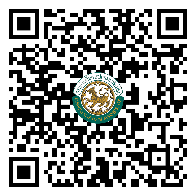                                                              อธิบดีกรมส่งเสริมการปกครองท้องถิ่นกองส่งเสริมและพัฒนาการจัดการศึกษาท้องถิ่นกลุ่มงานส่งเสริมการจัดการศึกษาท้องถิ่นโทร. 0-2241-9021-3 ต่อ 211 โทรสาร ต่อ 218ผู้ประสานงาน นางสาววันทนีย์ นาส้มกบ  โทร.093-432-1318